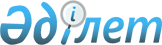 О внесении изменений и дополнения в приказ Министра торговли и интеграции Республики Казахстан от 18 мая 2020 года № 166-НҚ "Об утверждении Правил оказания государственной услуги "Выдача лицензии на осуществление деятельности по изготовлению Государственного флага Республики Казахстан и Государственного герба Республики Казахстан"Приказ Министра торговли и интеграции Республики Казахстан от 4 ноября 2021 года № 583-НҚ. Зарегистрирован в Министерстве юстиции Республики Казахстан 5 ноября 2021 года № 25041
      Примечание ИЗПИ!
      Порядок введения настоящего приказа см. п. 4.
      ПРИКАЗЫВАЮ:
      1. Внести в приказ Министра торговли и интеграции Республики Казахстан от 18 мая 2020 года № 166-НҚ "Об утверждении Правил оказания государственной услуги "Выдача лицензии на осуществление деятельности по изготовлению Государственного флага Республики Казахстан и Государственного герба Республики Казахстан" (зарегистрирован в Реестре государственной регистрации нормативных правовых актов под № 20667) следующие изменения и дополнение:
      в Правилах оказания государственной услуги "Выдача лицензии на осуществление деятельности по изготовлению Государственного Флага Республики Казахстан и Государственного Герба Республики Казахстан", утвержденных указанным приказом:
      пункт 10 изложить в следующей редакции:
      "10. Услугодатель в течение 1 (одного) рабочего дня с момента регистрации электронного запроса проверяет полноту представленных документов и (или) сведений.
      В случае предоставления услугополучателем полного пакета документов и (или) сведений, территориальное подразделение услугодателя в соответствии с пунктом 2 статьи 51 Закона Республики Казахстан "О разрешениях и уведомлениях" в течение 2 (двух) рабочих дней со дня регистрации электронного запроса посещает услугополучателя для составления заключения о соответствии или несоответствии услугополучателя квалификационным требованиям, утвержденным приказом исполняющего обязанности Министра по инвестициям и развитию Республики Казахстан от 23 января 2015 года № 50 "Об утверждении квалификационных требований для осуществления деятельности по изготовлению Государственного Флага Республики Казахстан и Государственного Герба Республики Казахстан, и перечня документов, подтверждающих соответствие им" (зарегистрирован в Реестре государственной регистрации нормативных правовых актов под № 10381).";
      пункт 12 изложить в следующей редакции:
      "12. Срок оказания государственной услуги при выдаче лицензии и при переоформлении лицензии составляет 7 (семь) рабочих дней.
      Результат государственной услуги направляется в "личный кабинет" в форме электронного документа, удостоверенного ЭЦП уполномоченного лица услугодателя.";
      дополнить пунктом 12-1 следующего содержания:
      "12-1. В соответствии со статьей 73 Административного процедурно-процессуального кодекса Республики Казахстан (далее – АППК РК) до принятия решения об отказе в оказании государственной услуги услугодатель не позднее 3 (трех) рабочих дней до окончания срока рассмотрения государственнной услуги направляет услуполучателю предварительное решение.
      Услугополучатель представляет или высказывает возражение к предварительному решению услугодателя в срок не позднее 2 (двух) рабочих дней со дня его получения.";
      пункт 16 изложить в следующей редакции:
      "16. Для обжалования решений, действий (бездействий) услугодателя и (или) его должностных лиц по вопросам оказания государственных услуг жалоба подается не позднее 3 (трех) месяцев со дня, когда услугополучателю стало известно о принятии административного акта или совершении действий (бездействий) услугодателем:
      в орган, рассматривающий жалобу (вышестоящий административный орган и (или) должностное лицо);
      в уполномоченный орган по оценке и контролю за качеством оказания государственных услуг;
      на имя руководства услугодателя, непосредственно оказывающего государственную услугу.
      Жалоба услугополучателя в соответствии с пунктом 2 статьи 25 Закона подлежит рассмотрению:
      услугодателем, непосредственно оказывающим государственную услугу в течение 5 (пяти) рабочих дней со дня ее регистрации;
      уполномоченным органом по оценке и контролю за качеством оказания государственных услуг в течение 15 (пятнадцати) рабочих дней со дня ее регистрации.
      Срок рассмотрения жалобы услугодателем, уполномоченным органом по оценке и контролю за качеством оказания государственных услуг в соответствии с пунктом 4 статьи 25 Закона продлевается не более чем на 10 (десять) рабочих дней в случаях необходимости:
      1) проведения дополнительного изучения или проверки по жалобе либо проверки с выездом на место;
      2) получения дополнительной информации.
      В случае продления срока рассмотрения жалобы должностное лицо, наделенное полномочиями по рассмотрению жалоб, в течение 3 (трех) рабочих дней с момента продления срока рассмотрения жалобы сообщает в электронной форме (при подаче жалобы в электронном виде) заявителю, подавшему жалобу, о продлении срока рассмотрения жалобы с указанием причин продления.
      В случае поступления жалобы в соответствии с пунктом 4 статьи 91 АППК РК услугодателем направляется в орган, рассматривающий жалобу в течение 3 (трех) рабочих дней со дня ее поступления. Жалоба услугодателем не направляется в орган, рассматривающий жалобу в случае принятия благоприятного акта, совершения административного действия, полностью удовлетворяющие требования, указанные в жалобе.
      Срок рассмотрения жалобы органом, рассматривающим жалобу, составляет 20 (двадцать) рабочих дней со дня поступления жалобы.";
      пункт 17 изложить в следующей редакции:
      "17. В случае несогласия с решением органа, рассматривающего жалобу, услугополучатель обращается в другой орган, рассматривающий жалобу или в суд в соответствии с пунктом 6 статьи 100 АППК РК.";
      приложение 1 изложить в новой редакции согласно приложению к настоящему приказу;
      в приложении 2:
      строку, порядковый номер 3, изложить в следующей редакции:
      "
      ".
      2. Комитету технического регулирования и метрологии Министерства торговли и интеграции Республики Казахстан в установленном законодательством порядке обеспечить:
      1) государственную регистрацию настоящего приказа в Министерстве юстиции Республики Казахстан;
      2) размещение настоящего приказа на интернет-ресурсе Министерства торговли и интеграции Республики Казахстан.
      3. Контроль за исполнением настоящего приказа возложить на курирующего вице-министра торговли и интеграции Республики Казахстан.
      4. Настоящий приказ вводится в действие по истечении шестидесяти календарных дней после дня его первого официального опубликования.
      "СОГЛАСОВАН"
Министерство национальной экономики
Республики Казахстан
      "СОГЛАСОВАН"
Министерство цифрового развития, инноваций
и аэрокосмической промышленности
Республики Казахстан Форма сведений о соответствии квалификационным требованиям
для осуществления деятельности по изготовлению Государственного Флага
Республики Казахстан и Государственного Герба Республики Казахстан
      1. Наличие документов по стандартизации:
наименование стандарта _________________________________________
номер стандарта ________________________________________________
2.*Наличие производственной технологической базы_________________
3. *Наименование технологического оборудования___________________
4. Наименование средства измерения и контроля наличия атласа цветов
(наименование)
_______________________________________________________________
(дата выдачи сертификатов о поверке/метрологической аттестации, наименование
органов, выдавших сертификаты, срок использования сертификата)
5. Сертификаты о поверке или метрологической аттестации, номер сертификата
о поверке/метрологической аттестации ______________ дата выдачи сертификата
о поверке/метрологической аттестации ________ наименование органа, выдавшего
сертификат ___________________________ срок действия сертификата
________________________________________________________________________
6. Наличие мастер модели каждого производимого типоразмера Государственного
Герба Республики Казахстан с приложением положительного результата испытания
на соответствие требованиям СТ РК 989 "Государственный Герб Республики
Казахстан. Технические условия" от аккредитованной испытательной
лаборатории_______________
7. Наличие производственного эталонного образца каждого производимого
типоразмера Государственного Герба Республики Казахстан с приложением
положительного результата испытания на соответствие требованиям СТ РК 989
"Государственный Герб Республики Казахстан. Технические условия"
от аккредитованной испытательной лаборатории______
8. Наличие сертификата о происхождении товара формы CT-KZ на изготавливаемую
продукцию Государственного Флага Республики Казахстан и Государственного Герба
Республики Казахстан требованиям СТ РК 989 "Государственный Герб Республики
Казахстан. Технические условия" и (или) СТ РК 988 "Государственный Флаг
Республики Казахстан. Общие технические условия" _________________________".
      Примечание:
*В случае если заявитель не является собственником производственного помещения,
технологического оборудования, то указывается договор аренды
					© 2012. РГП на ПХВ «Институт законодательства и правовой информации Республики Казахстан» Министерства юстиции Республики Казахстан
				
3
 Срок оказания государственной услуги
 При выдаче или при переоформлении лицензии – 7 (семь) рабочих дней
      Министр торговли и интеграции
Республики Казахстан Б. Сұлтанов
Приложение к приказу
Министра торговли
и интеграции
Республики Казахстан
от 4 ноября 2021 года
№ 583-НҚПриложение 1
к Правилам оказания
государственной услуги
"Выдача лицензии
на осуществление деятельности
по изготовлению
Государственного флага
Республики Казахстан и
Государственного герба
Республики Казахстан"